Приложение №1 к Договору Поставки №__________ от "____" ________________ 20___ г.Спецификация и требования к закупаемой продукциидля проведения регламентированной процедуры по выбору победителя на право заключения с АО «К-РАЭСК» договора на поставку комплектной трансформаторной подстанций для комплектации объекта технологического присоединения АО «К-РАЭСК» Номенклатура поставки:Начальная (максимальная) цена лота – 4 995 862,00 руб., в т.ч. НДС 20 %. Без НДС – 4 163 218,34 руб. Сумма НДС 20% - 832 643,67 руб.В цену продукции должны быть включены транспортные расходы, все затраты, связанные со стоимостью тары, упаковки и страховых взносов, погрузкой, доставкой, налогами, сборами, платежами, а также таможенными пошлинами, расходами на таможенное оформление и декларирование Товара (для импортного товара) и другими обязательными отчислениями, которые производятся Поставщиком в соответствии с установленным законодательством Российской Федерации порядком, а также иные возможные затраты.Оборудование комплектуется и поставляется в соответствии с техническими требованиями организации АО «К-РАЭСК, технической документацией завода-изготовителя и предоставленными Покупателем техническими требованиями и характеристиками автоматических выключателей (приложение 2 к настоящей Спецификации), опросными листами (приложение 3 к настоящей Спецификации).Участник процедуры в составе своего предложения должен представить:Техническое предложение, заполненное в соответствии с требованиями Документации о закупке, в том числе в формате приложений 1-3 к настоящей Спецификации;Документацию о проверке качества (аттестации) в составе:Протоколы испытаний по ГОСТ 15150Протоколы сертификационных испытаний в области связи в соответствии с техническими условиями на оборудованиеПротоколы заводских квалификационных испытаний в соответствии с техническими условиями на оборудованиеОтсутствие в составе предложения заполненных приложений 1-3 к настоящей Спецификации, а также информации о наличии или отсутствии проверки качества (аттестации) предлагаемого к поставке товара является основанием для отклонения предложения Участника.Не допускается Участником использовать в своем техническом предложении формулировок «согласно спецификации и требованиям», «в соответствии со спецификацией и требованиями». В случае использования вышеуказанных формулировок заявка будет отклонена.Участник в своем предложении должен представить копии документов, подтверждающие, что Участник является производителем продукции, указанной в п.1 настоящей Спецификации либо Свидетельство производителя, подтверждающее возможность поставки Участником продукции с сохранением гарантийных обязательств производителя в установленные сроки.Продукция, подлежащая обязательной сертификации и предусмотренная к серийному (массовому) производству, в соответствии с ГОСТ Р 53603-2009 («Оценка соответствия. Схемы сертификации продукции в Российской Федерации»), должна иметь сертификаты соответствия в соответствии с ФЗ от 27 декабря 2002 года № 184-ФЗ «О техническом регулировании». Копия данных документов предоставляется в составе предложения участника.Климатическое исполнение в соответствии с Межгосударственным Стандартам ГОСТ 15150-69 (Машины, приборы и другие технические изделия. Исполнения для различных климатических районов). Категория, условия эксплуатации, хранения и транспортирования в части воздействия климатических факторов внешней среды.Подтверждение вышеуказанных требований к продукции указывается в техническом предложении (Форма 3 конкурсной документации).Продукция должна быть поставлена согласно номенклатуре и количеству, определенными в спецификации, должна быть новой, неиспользованной (дата изготовления не ранее 01.03.2022 года), представлять собой новейшие либо серийные модели, отражающие все последние модификации дизайна и материалов, соответствовать ГОСТам и ТУ.Гарантийный срок эксплуатации – не менее 5 лет.Участник должен иметь за последние 3 года не менее 2-х завершенных договоров на поставку аналогичного оборудования (общая стоимость выполненных договоров по аналогичным поставкам не должна быть меньше 800 процентов стоимости начальной (максимальной) цены настоящей закупки). Под выполненными договорами по аналогичным поставкам понимаются исполненные договоры на поставку блочных комплектных трансформаторных подстанций (БКТП). Наличие необходимого опыта подтверждается предоставлением в составе заявки участника заполненной в соответствии с требованиями Документации формы «Справка о перечне и объемах выполнения аналогичных договоров» с приложением копий договоров и документов, подтверждающих исполнение договора по ним (ТТН, УПД и т.д.), Обязательное условие регламентированной процедуры - заключение договора поставки в редакции АО «К-РАЭСК». Период поставки: до 29.09.2022.Доставка товара осуществляется автомобильным транспортом в адрес АО «К-РАЭСК» по следующим реквизитам: Московская область г. о. Красногорск, земельный участок 50:11:0050609:7593  (координаты 55.797429, 37.302878).Условия оплаты согласно проекту Договора.Приложение 1 к Спецификация и требования к закупаемой продукцииТехнические требования к комплектным трансформаторным подстанциямИнструкция по заполнению:*1. Столбец 5 заполняется участником. Наличие не заполненных полей является основанием для отклонения заявки участника;**2. Столбец 6 заполняется участником.  В столбце 6 участник указывает наименование документа, а также номер (наименование) пункта (раздела) документа, в котором указано подтверждение предлагаемого значения. Подтверждающие документы представляются в составе заявки участника отдельным архивом. Наименование файла указывается в соответствии с нумерацией столбца 1. Несоблюдение данного требования является основанием для отклонения заявки участника.Приложение 2к Спецификация и требования к закупаемой продукцииТехнические требования и характеристики автоматических выключателей:Приложение 3к Спецификация и требования к закупаемой продукцииОпросный лист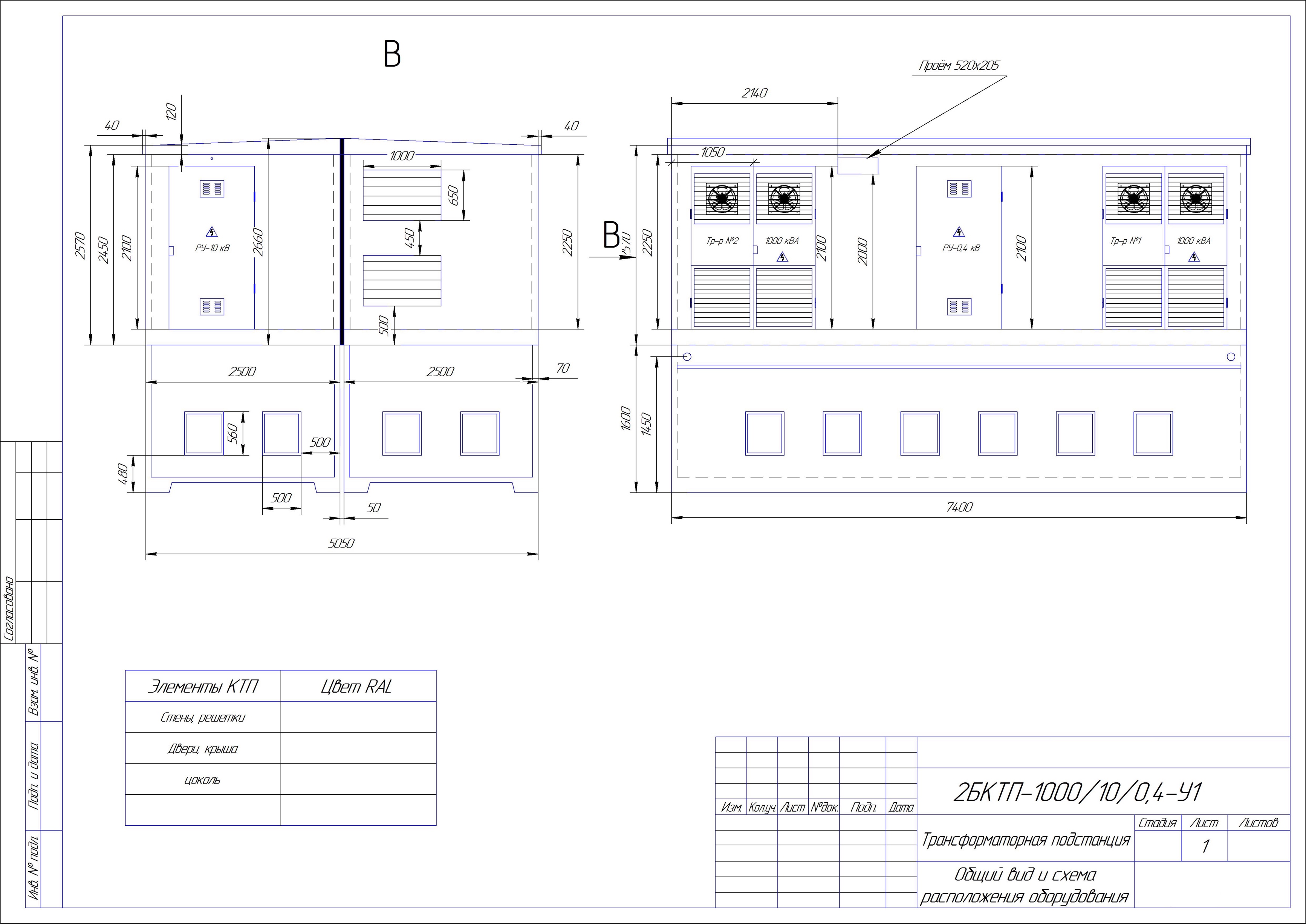 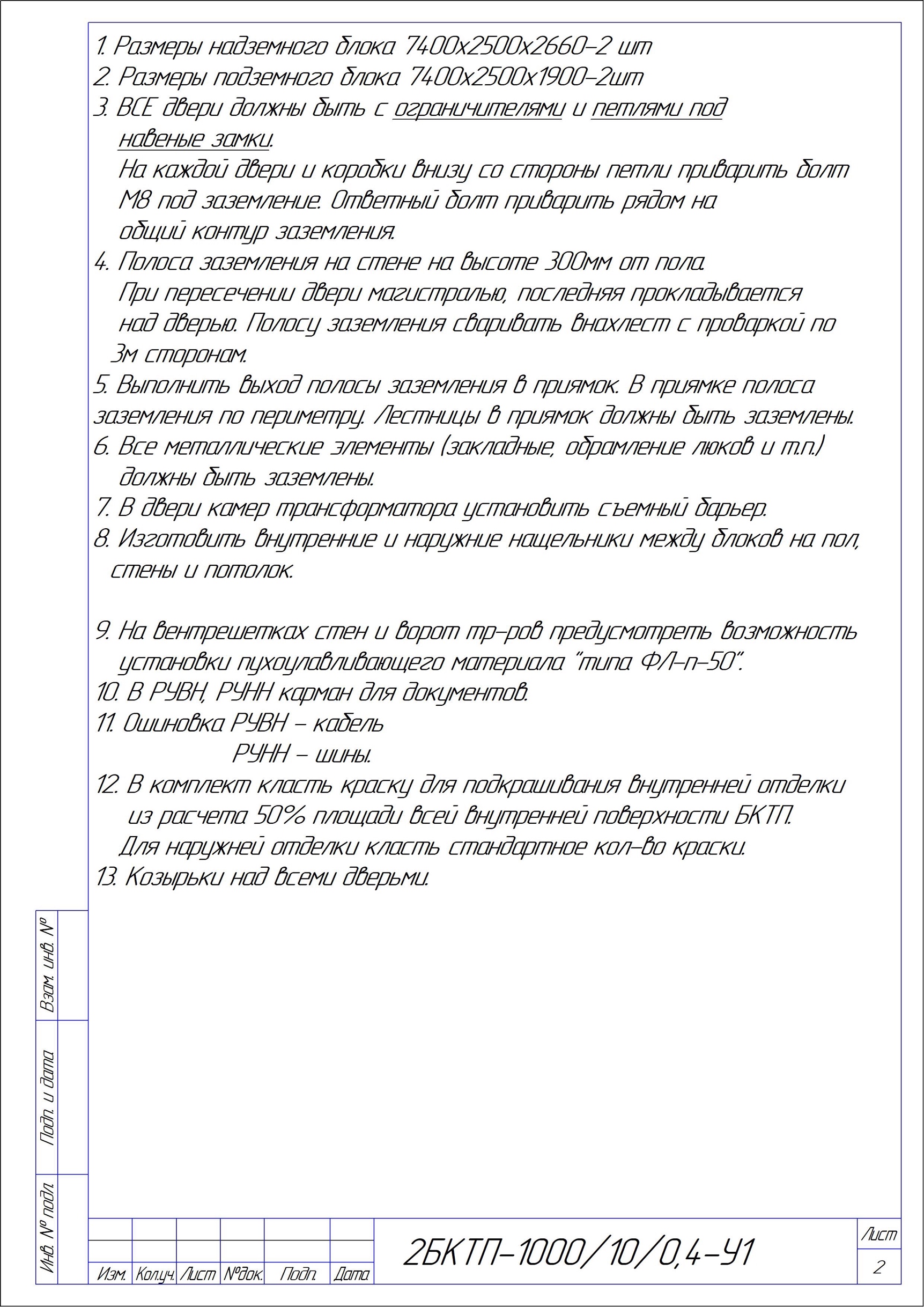 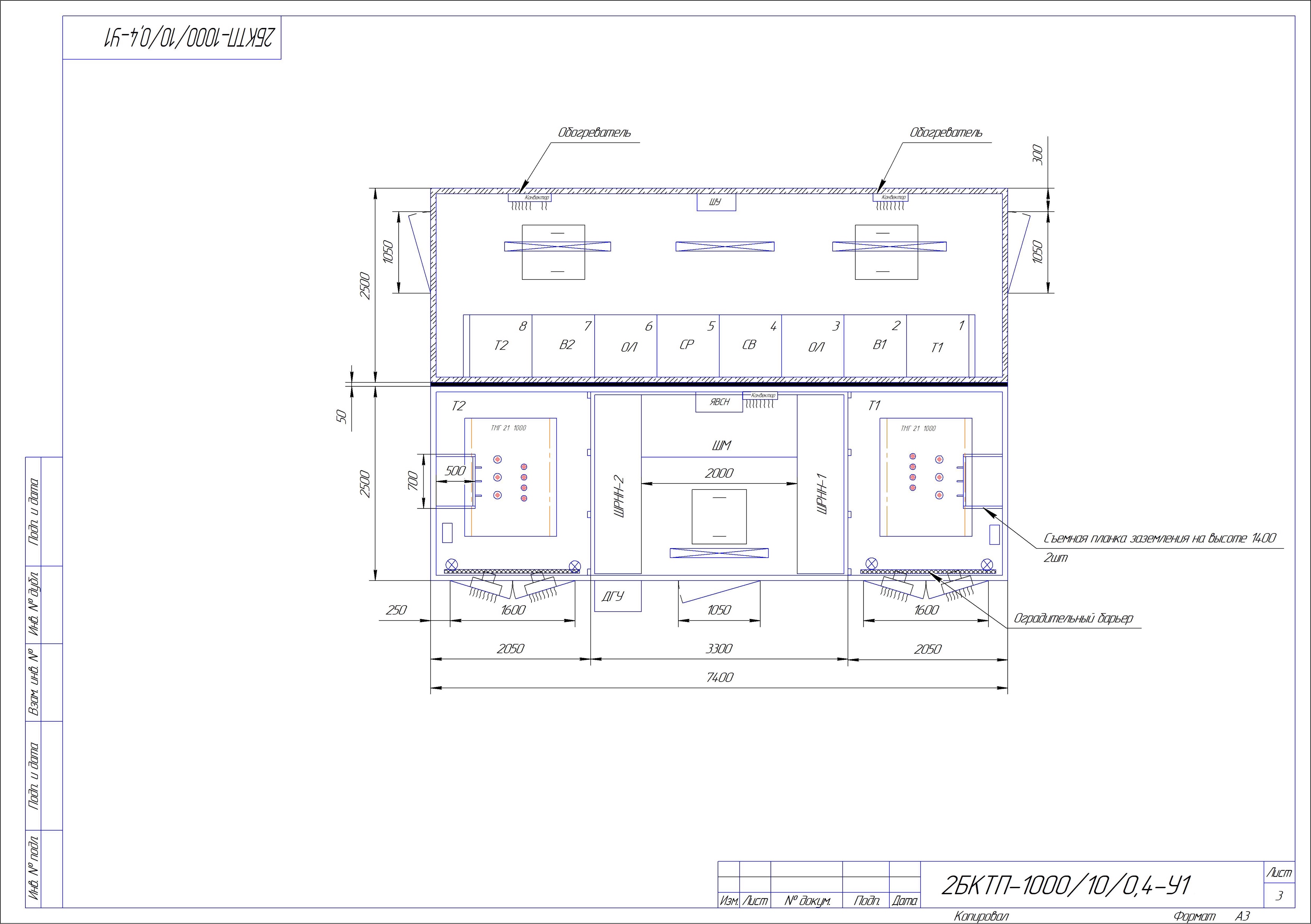 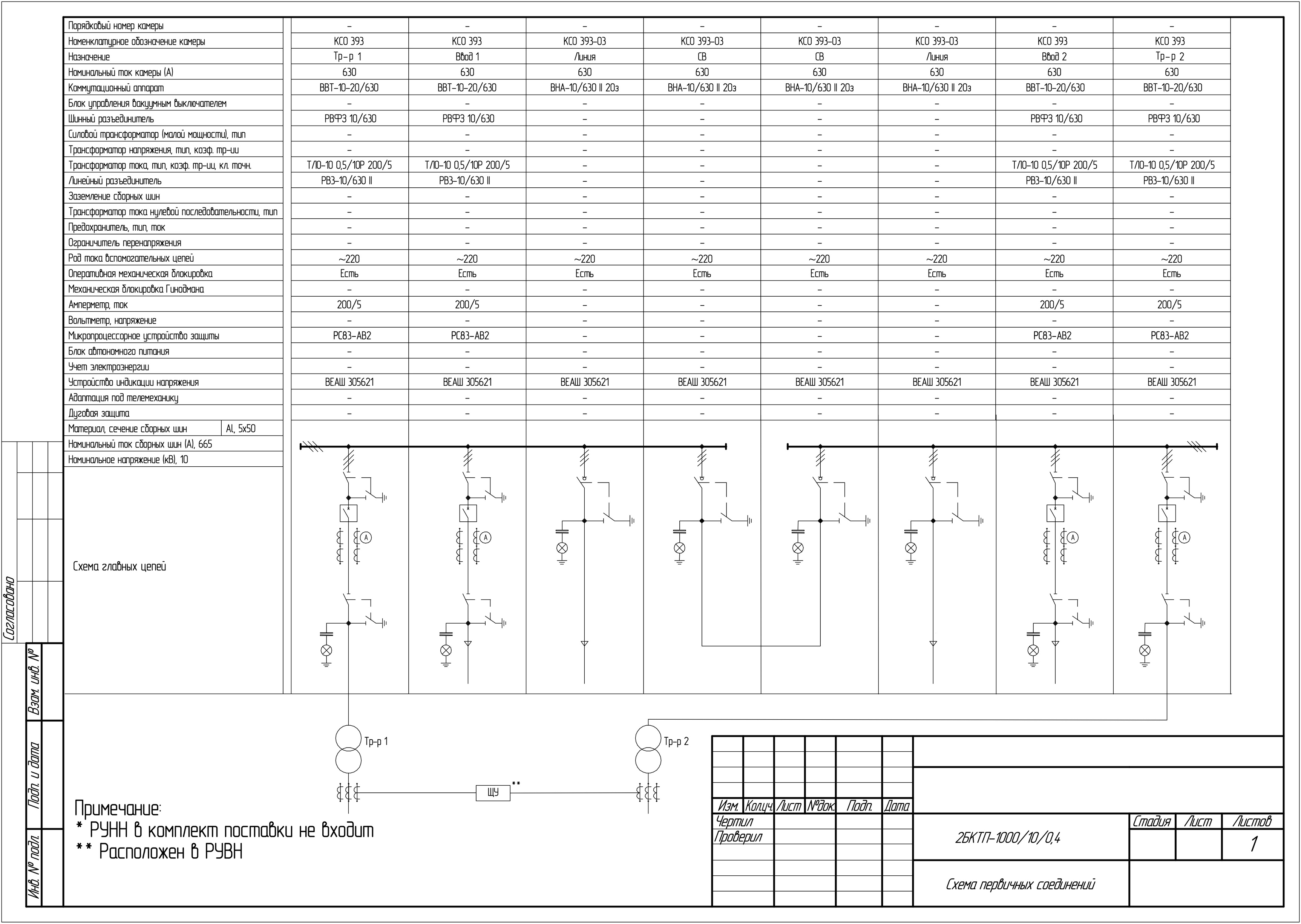 № п.п.Наименование продукции(предпочтительные типы, марки или аналоги)Ед. изм.Кол-воНачальная (максимальная) цена за ед., руб. с НДС1Блочная комплектная трансформаторная подстанция с трансформаторами 2БКТП-1000/10/0,4кВшт.14 995 862,00рубПОСТАВЩИК:Генеральный директор__________ «__________________»_________________/__________/«____»_____________ 20 ___ г.ПОКУПАТЕЛЬ:Генеральный директор__________ «__________________»_________________/__________/«____»_____________ 20 ___ г.№ п.п. согласно АО «К-РАЭСК» Наименование параметраТребование по НД (СО, ГОСТ), специальное требование заказчикаТребование по НД (СО, ГОСТ), специальное требование заказчикаТребование по НД (СО, ГОСТ), специальное требование заказчикаТребование по НД (СО, ГОСТ), специальное требование заказчикаНормативный документПредлагаемое Участником значениеДокументподтверждающийпредлагаемоезначение12333345*6**1Условия эксплуатацииУсловия эксплуатацииУсловия эксплуатацииУсловия эксплуатацииУсловия эксплуатацииУсловия эксплуатацииУсловия эксплуатацииУсловия эксплуатации1.1Категория размещения1; 3; 41; 3; 41; 3; 41; 3; 4ГОСТ 15150-69 (пункты 2, 3)1.2Климатическое исполнениеУУУУГОСТ 15150-69 (пункты 2, 3)1.3Верхнее рабочее значение температуры окружающего воздуха, °С:- для климатического исполнения У1, У3, УХЛ1, ХЛ1+40+40+40+40ГОСТ 15150-69 (пункт 3.2)1.4Нижнее рабочее значение температуры окружающего воздуха, °С:- для климатического исполнения У1, У3- 45- 45- 45- 45ГОСТ 15150-69 (пункт 3.2)1.5Высота установки над уровнем моря, мДо 1000До 1000До 1000До 1000ГОСТ 14695-80 (пункт 3.2)1.6Сейсмостойкость, баллов по шкале MSK-64, не менее6666Требование АО «К-РАЭСК»1.7Тип атмосферыIIIIIIIIГОСТ 15150-69 (пункт 3.14)1.8Толщина стенки гололеда, не более, мм20 мм20 мм20 мм20 ммПУЭ - 7 изд. (подпункт 2.5.3)1.9Район по скоростному напору ветраМаксимальный скоростной напор, м/сIII32III32III32III32ПУЭ - 7 изд. (таблица 2.5.1)2Номинальные параметры и характеристикиНоминальные параметры и характеристикиНоминальные параметры и характеристикиНоминальные параметры и характеристикиНоминальные параметры и характеристикиНоминальные параметры и характеристикиНоминальные параметры и характеристикиНоминальные параметры и характеристики2.1Мощность силового трансформатора, кВА1000100010001000ГОСТ 14695-80 (пункт 2.1)Требование АО «К-РАЭСК»2.2Номинальное напряжение на стороне высшего напряжения (на стороне ВН), кВ10101010ГОСТ 721-77 (пункт 2)2.3Наибольшее рабочее напряжение на стороне высшего напряжения (на стороне ВН), кВ12121212ГОСТ 721-77 (пункт 2)2.4Номинальное напряжение на стороне низшего напряжения (на стороне НН), кВ0,40,40,40,4ГОСТ 21128-83 (пункт 2)2.5Ток термической стойкости на стороне ВН, кА12,5; 16; 20; 25; 31,512,5; 16; 20; 25; 31,512,5; 16; 20; 25; 31,512,5; 16; 20; 25; 31,5ГОСТ 14695-80 (пункт 2.1)2.6Ток электродинамической стойкости на стороне ВН, кА32; 41; 51; 64; 8132; 41; 51; 64; 8132; 41; 51; 64; 8132; 41; 51; 64; 81ГОСТ 14695-80 (пункт 2.1)2.7Время протекания тока термической стойкости, с 1 или 31 или 31 или 31 или 3ГОСТ 14695-80 (пункт 2.1)Требование АО «К-РАЭСК»2.8Номинальный ток ввода на стороне ВН, А, не менееДолжен соответствовать номинальному току силового трансформатораДолжен соответствовать номинальному току силового трансформатораДолжен соответствовать номинальному току силового трансформатораДолжен соответствовать номинальному току силового трансформатораГОСТ 14695-80 (пункт 2.2)2.9Номинальный ток сборных шин на стороне НН, А, не менееДолжен соответствовать номинальному току силового трансформатораДолжен соответствовать номинальному току силового трансформатораДолжен соответствовать номинальному току силового трансформатораДолжен соответствовать номинальному току силового трансформатораГОСТ 14695-80 (пункт 2.2)2.10Уровень изоляции по ГОСТ 1516.3:- с масляным трансформатором;- с сухим трансформаторомНормальная изоляцияОблегченная изоляцияНормальная изоляцияОблегченная изоляцияНормальная изоляцияОблегченная изоляцияНормальная изоляцияОблегченная изоляцияГОСТ 14695-80 (пункт 2.1)2.11Номинальная частота, Гц50505050ГОСТ 6697-83 (пункт 3)3Требования к электрической прочности изоляцииТребования к электрической прочности изоляцииТребования к электрической прочности изоляцииТребования к электрической прочности изоляцииТребования к электрической прочности изоляцииТребования к электрической прочности изоляцииТребования к электрической прочности изоляцииТребования к электрической прочности изоляцииНоминальное напряжение, кВ61015203.1Испытательное напряжение полного грозового импульса, кВ:- относительно земли, между фазами и между контактами выключателя и выключателя нагрузки без воздушного промежутка;- между контактами разъединителя, предохранителя, выключателя нагрузки (с видимым воздушным промежутком), КРУ (КСО) с двумя разрывами на полюс.Кратковременное (одноминутное) переменное напряжение, кВ- относительно земли, между фазами и между контактами выключателя и выключателя нагрузки без воздушного промежутка;- между контактами разъединителя, предохранителя, выключателя нагрузки (с видимым воздушным промежутком), КРУ (КСО) с двумя разрывами на полюс;- под дождем (для категории размещения 1)6070323720758542482895110556338125145657550ГОСТ 1516.3-96 (раздел 11)3.2Испытательное напряжение полного грозового импульса, кВ:- относительно земли, между фазами и между контактами выключателя и выключателя нагрузки без воздушного промежутка;- между контактами разъединителя, предохранителя, выключателя нагрузки (с видимым воздушным промежутком), КРУ (КСО) с двумя разрывами на полюс.Кратковременное (одноминутное) переменное напряжение, кВ- относительно земли, между фазами и между контактами выключателя и выключателя нагрузки без воздушного промежутка;- между контактами разъединителя, предохранителя, выключателя нагрузки (с видимым воздушным промежутком), КРУ (КСО) с двумя разрывами на полюс;- под дождем (для категории размещения 1)6070283220758538452895110506038125145657550ГОСТ Р 55195-2012 (раздел 11)3.3Испытательное переменное напряжение вспомогательных цепей и цепей управления на стороне ВН в течение 1 мин., кВ2222ГОСТ 1516.3-96 (пункт 4.14)3.4Испытательное переменное напряжение главных и вспомогательных цепей на стороне НН в течение
1 мин., кВ2222ГОСТ 14695-80 (пункт 3.3)3.5Сопротивление изоляции шкафов РУНН, МОм,
не менее1111ГОСТ 14695-80 (пункт 3.3)3.6Удельная длина пути утечки внешней изоляции, см/кВ, не менее2,252,252,252,25ГОСТ 9920-89 (пункт 2.1)4Требования по нагревуТребования по нагревуТребования по нагревуТребования по нагревуТребования по нагревуТребования по нагревуТребования по нагревуТребования по нагреву4.1Допустимое превышение температуры над эффективной температурой окружающего воздуха 40 °С:a) контактов из меди с покрытием серебром;б) соединений из меди с покрытием серебром;в) соединений из алюминия без покрытияг) выводы;д) токоведущие (за исключением контактов и контактных соединений) и нетоковедущие части6575506580657550658065755065806575506580ГОСТ 8024-90 (пункт 1.1)4.2Предельно допустимое значение температуры нагрева токоведущих частей КТП, при воздействии сквозных токов короткого замыкания, оС:- из металла, кроме алюминия и его сплавов, соприкасающихся с органической изоляцией или маслом - из меди и ее сплавов, не соприкасающихся с органической изоляцией или маслом; - из алюминия, не соприкасающихся с органической изоляцией или маслом250300200250300200250300200250300200ГОСТ 14695-80 (подпункт 3.5.1)4.3Вентиляция отсеков трансформаторов должна обеспечивать отвод выделяемого ими тепла в таких количествах, чтобы при их нагрузке, с учетом перегрузочной способности и максимальной расчетной температуре окружающей среды, нагрев трансформаторов не превышал максимально допустимого для них значения.При невозможности обеспечить теплообмен естественной вентиляцией необходимо предусматривать принудительную, при этом должен быть предусмотрен контроль ее работы с помощью сигнальных аппаратов.СоответствиеСоответствиеСоответствиеСоответствиеПУЭ 7-е изд., п.4.2.1045Требование к стойкости при сквозных токах короткого замыканияТребование к стойкости при сквозных токах короткого замыканияТребование к стойкости при сквозных токах короткого замыканияТребование к стойкости при сквозных токах короткого замыканияТребование к стойкости при сквозных токах короткого замыканияТребование к стойкости при сквозных токах короткого замыканияТребование к стойкости при сквозных токах короткого замыканияТребование к стойкости при сквозных токах короткого замыкания5.1БКТП должны быть устойчивы к воздействию токов короткого замыкания при следующих параметрах:На стороне ВН:- наибольший пик (тока электродинамической стойкости) iд, кА;- среднеквадратичное значение тока за время его протекания (ток термической стойкости) Iт, кА;- время протекания тока термической стойкости (время короткого замыкания) tк.з., с:- главные цепи;- цепи заземления.На стороне НН:- наибольший ударный ток короткого замыкания, Iуд, кА, не менее- наибольший установившийся ток короткого замыкания, Iк.отв., кА, не менее- время протекания тока термической стойкости (время короткого замыкания) tк.з., с16; 21; 26; 32; 41; 51; 64; 81; 1026,3; 8; 10; 12,5; 16; 20; 25; 31,5; 401 или 31В соответствии с п.6.4.1.8 ГОСТ Р 52719Ток короткого замыкания на вводах трансформатора со стороны НН1 или 316; 21; 26; 32; 41; 51; 64; 81; 1026,3; 8; 10; 12,5; 16; 20; 25; 31,5; 401 или 31В соответствии с п.6.4.1.8 ГОСТ Р 52719Ток короткого замыкания на вводах трансформатора со стороны НН1 или 316; 21; 26; 32; 41; 51; 64; 81; 1026,3; 8; 10; 12,5; 16; 20; 25; 31,5; 401 или 31В соответствии с п.6.4.1.8 ГОСТ Р 52719Ток короткого замыкания на вводах трансформатора со стороны НН1 или 316; 21; 26; 32; 41; 51; 64; 81; 1026,3; 8; 10; 12,5; 16; 20; 25; 31,5; 401 или 31В соответствии с п.6.4.1.8 ГОСТ Р 52719Ток короткого замыкания на вводах трансформатора со стороны НН1 или 3ГОСТ 14693-90 (пункт 1.1)ГОСТ 14695-80 (пункт 3.5)7Требования к конструкции, изготовлению и материаламТребования к конструкции, изготовлению и материаламТребования к конструкции, изготовлению и материаламТребования к конструкции, изготовлению и материаламТребования к конструкции, изготовлению и материаламТребования к конструкции, изготовлению и материаламТребования к конструкции, изготовлению и материаламТребования к конструкции, изготовлению и материалам7.1Общие требования7.1.1Конструкция КТП в части механической прочности должна обеспечивать нормальные условия работы и транспортирования без каких-либо остаточных деформаций или повреждений, препятствующих нормальной работе БКТП.Шкафы РУНН ( должны выдерживать: - открывания и закрывания дверей;- число включений — отключений на коммутационные аппараты;- введения из ремонтного положения в рабочее и выведения из рабочего положения в ремонтное (для РУНН с аппаратами выдвижного использования).Шкафы УВН должны выдерживать: - включений и отключений разъемных контактных соединений главных цепей;- включений и отключений разъемных контактных соединений вспомогательных цепей;- перемещений выкатного элемента из контрольного положения в рабочее и обратно;- открывания и закрывания дверей шкафов КРУ (КСО);- открывания и закрывания защитных шторок;- включений-отключений заземляющего разъединителя.10002000100020005002000200020001000100020001000200050020002000200010001000200010002000500200020002000100010002000100020005002000200020001000Требование АО «К-РАЭСК»ГОСТ 14695-80 (пункты 3.7; 3.9—3.10; 3.18; 3.32)7.1.2Конструкция БКТП должна исключать ложные срабатывания встроенных в шкафы приборов защиты при перемещении выдвижных элементов, а также обеспечивать нормальное функционирование приборов измерения и учета, управления и сигнализации при работе встроенных аппаратовОбязательноеОбязательноеОбязательноеОбязательноеГОСТ 14695-80 (подпункт 3.10.1)7.1.3Разборные соединения сборочных единиц, подвергающихся механическим нагрузкам в процессе транспортирования и эксплуатации, должны быть снабжены приспособлениями, препятствующими самоотвинчиваниюОбязательноеОбязательноеОбязательноеОбязательноеГОСТ 14695-80 (пункт 3.11)7.1.4Шины должны быть окрашены в следующие отличительные цветафаза А - желтый, фаза В - зеленый, фаза С - красный.фаза А - желтый, фаза В - зеленый, фаза С - красный.фаза А - желтый, фаза В - зеленый, фаза С - красный.фаза А - желтый, фаза В - зеленый, фаза С - красный.ГОСТ 14695-80 (пункт 3.12)7.1.5Металлические конструкции должны иметь антикоррозионное покрытие типа «горячий цинк» по ГОСТ 9.307-89КТП брендируется путем окраски (оцинкованный корпус грунтуется и окрашивается эмалью) с внешней стороны корпуса в фирменные цвета в заводских условиях.Основной цвет КТП светло-серый (С0 М0 Y0 K20 Pantone 422C).Двери синий цвет (С100 М54 Y0 K19 Pantone 301C.При этом логотип наносится белым цветом (С0 М0 Y0 K0) через трафарет.Логотип располагается в верхней части двери РУ-0,4 кВ, РУ-10 кВ (если РУ-0,4 кВ, РУ-10 кВ состоит из двух дверей, то логотип наносится на левую дверь) с выравниванием по левому краю, занимает 50 % ширины поверхности двери, на которую наносится, с сохранением пропорций.Отступ от верхнего и от левого края равен половине фактической высоты логотипа (При наличии башни высоковольтного воздушного ввода логотип также наносится на дверь)Базовые диспетчерские наименования наносятся через трафарет белым цветом (С0 М0 Y0 K0) фирменным шрифтом PF DIN TEXT COND PRO.Телефон горячей лини «8-800-200-27-73» наносятся через трафарет белым цветом (С0 М0 Y0 K0) фирменным шрифтом PF DIN TEXT COND PRO.При этом ширина блока с номером телефона должна занимать 50% от ширины двери. Отступ от левого края равен половине фактической высоты логотипа, отступ от нижнего края равен половине фактической высоты логотипа.Окрашенные элементы не должны нарушать целостность покрытия и быть подверженными атмосферному влиянию.Брендирование БКТП должно быть выполнено в  соответствии с требованиями Приложения 4 к настоящей Спецификации - Бренд-архитектура АО «К-РАЭСК».ОбязательноеОбязательноеОбязательноеОбязательноеГОСТ 14695-80 (пункт 3.13)7.1.6Конструкция БКТП должна обеспечивать возможность замены силового трансформатора без демонтажа РУННОбязательноеОбязательноеОбязательноеОбязательноеГОСТ 14695-80 (пункт 3.15)7.1.7БКТП должны выполняться в полностью собранном виде или транспортными блоками, подготовленными для сборки на месте монтажа без разборки коммутационных аппаратов, проверки надежности болтовых соединений и правильности внутренних соединений.ОбязательноеОбязательноеОбязательноеОбязательноеГОСТ 14695-80 (пункт 3.16)7.1.8Отдельные шкафы или транспортные блоки шкафов БКТП должны иметь приспособления для подъема и перемещения в процессе монтажаОбязательноеОбязательноеОбязательноеОбязательноеГОСТ 14695-80 (пункт 3.20)7.1.9В шкафах УВН с высоковольтными предохранителями, имеющими указатели срабатывания, должна быть обеспечена возможность наблюдения за их состоянием без снятия напряжения с главных цепейОбязательноеОбязательноеОбязательноеОбязательноеГОСТ 14695-80 (подпункт 3.27.1)7.1.10В БКТП с трансформаторами мощностью до 630 кВА, рекомендуется применять изолированную жесткую или изолированную гибкую ошиновкуизолированную жесткую или изолированную гибкую ошиновкуизолированную жесткую или изолированную гибкую ошиновкуизолированную жесткую или изолированную гибкую ошиновкуТребование АО «К-РАЭСК»7.1.11При мощности трансформаторов 1000 кВА и более на НН должны применяться закрытые или изолированные (трёхфазные и однофазные) токопроводы.Допускается использование гибкой ошиновки при обоснованиизакрытые или изолированные (трёхфазные и однофазные) токопроводы.Допускается использование гибкой ошиновки при обоснованиизакрытые или изолированные (трёхфазные и однофазные) токопроводы.Допускается использование гибкой ошиновки при обоснованиизакрытые или изолированные (трёхфазные и однофазные) токопроводы.Допускается использование гибкой ошиновки при обоснованииТребование АО «К-РАЭСК»7.1.12В РУНН должны быть предусмотрены места для установки трансформаторов тока, счетчиков электроэнергии для учета электроэнергии на вводе, секционирующем выключателе и отходящих линиях, а также место для установки ИВКЭ (УСПД, шлюз, модем).ОбязательноеОбязательноеОбязательноеОбязательноеТребование АО «К-РАЭСК»7.1.13Степень защиты оболочки по ГОСТ 14254, не нижеIP23IP23IP23IP23Требование АО «К-РАЭСК»7.1.14При мощности силового трансформатора 160 кВА и более его выводы (шпильки) 0,4 кВ должны быть оборудованы специальными токосъемными наконечниками.ОбязательноеОбязательноеОбязательноеОбязательноеТребование АО «К-РАЭСК»7.1.15Конструкция БКТП должна исключать возможность проникновения животных и птиц внутрь корпусаОбязательноеОбязательноеОбязательноеОбязательноеТребование АО «К-РАЭСК»7.1.16В комплекте поставки разъединителей РЛК обязательное наличие:- кронштейна для установки разъединителя на опоре, - кронштейна для крепления привода на опоре, - соединительные тяги «разъединитель-привод» ОбязательноеОбязательноеОбязательноеОбязательноеТребование АО «К-РАЭСК»7.5Требования к вентиляции КТПТребования к вентиляции КТПТребования к вентиляции КТПТребования к вентиляции КТПТребования к вентиляции КТПТребования к вентиляции КТПТребования к вентиляции КТПТребования к вентиляции КТП7.5.1Вентиляция должна быть естественной или приточно-вытяжной и рассчитанной на отвод выделяемого оборудованием тепла в таких количествах, чтобы при максимальной расчетной температуре окружающей среды, нагрев оборудования не превышал максимально допустимого для него значения (+40оС). СоответствиеСоответствиеСоответствиеСоответствиеТребование АО «К-РАЭСК»7.5.2Вентиляция должна быть рассчитана на работу силового трансформатора, соответствующего номинальной мощности КТПРасчетРасчетРасчетРасчетТребование АО «К-РАЭСК»7.5.3Обмен воздуха в помещениях должен осуществляется через проёмы (жалюзийные решетки) в дверях и стенах.Наружные приточные и вытяжные вентиляционные отверстия должны быть снабжены утепленными клапанами, открываемыми извне. Для закрытия вентиляционных отверстий (жалюзийных решеток) с внутренней стороны предусмотреть съемные (на болтах) сетчатые фрамуги с ячейками не более 10х10 мм.СоответствиеСоответствиеСоответствиеСоответствиеТребование АО «К-РАЭСК»7.6Требования к приёмным траверсам напряжением 0,4-20(10, 6) кВТребования к приёмным траверсам напряжением 0,4-20(10, 6) кВТребования к приёмным траверсам напряжением 0,4-20(10, 6) кВТребования к приёмным траверсам напряжением 0,4-20(10, 6) кВТребования к приёмным траверсам напряжением 0,4-20(10, 6) кВТребования к приёмным траверсам напряжением 0,4-20(10, 6) кВТребования к приёмным траверсам напряжением 0,4-20(10, 6) кВТребования к приёмным траверсам напряжением 0,4-20(10, 6) кВ7.6.1На крыше шкафа высоковольтного ввода предусмотреть наличие приемной траверсы 
10 кВ со штыревыми фарфоровыми изоляторами типа ШФ20Г или аналогичными для присоединения провода ВЛЗ-10 кВ, а также наличие трех кронштейнов для подключения ограничителей перенапряжений 10 кВСоответствиеСоответствиеСоответствиеСоответствиеТребование АО «К-РАЭСК»7.6.2На шкафу высоковольтного ввода предусмотреть наличие приемной траверсы 0,4 кВ с петлями для присоединения анкерных зажимов самонесущего изолированного провода марки СИП-2СоответствиеСоответствиеСоответствиеСоответствиеТребование АО «К-РАЭСК»8Требования к надёжностиТребования к надёжностиТребования к надёжностиТребования к надёжностиТребования к надёжностиТребования к надёжностиТребования к надёжностиТребования к надёжности8.1Проведение ремонта не требуется в течение всего срока службы по п.8.3СоответствиеСоответствиеСоответствиеСоответствиеТребование АО «К-РАЭСК»8.2Вероятность безотказной работы БКТП, не менее0,9850,9850,9850,985ТребованиеАО «К-РАЭСК»8.3Срок службы, лет, не менее30303030Требование АО «К-РАЭСК»9Требования к гарантийному сроку эксплуатацииТребования к гарантийному сроку эксплуатацииТребования к гарантийному сроку эксплуатацииТребования к гарантийному сроку эксплуатацииТребования к гарантийному сроку эксплуатацииТребования к гарантийному сроку эксплуатацииТребования к гарантийному сроку эксплуатацииТребования к гарантийному сроку эксплуатации9.1Гарантийный срок эксплуатации, лет, не менее5 лет со дня ввода в эксплуатацию (гарантия должна распространяться на все комплектующие БКТП)5 лет со дня ввода в эксплуатацию (гарантия должна распространяться на все комплектующие БКТП)5 лет со дня ввода в эксплуатацию (гарантия должна распространяться на все комплектующие БКТП)5 лет со дня ввода в эксплуатацию (гарантия должна распространяться на все комплектующие БКТП)Требование АО «К-РАЭСК»10Требования безопасностиТребования безопасностиТребования безопасностиТребования безопасностиТребования безопасностиТребования безопасностиТребования безопасностиТребования безопасности10.1Проверка требований безопасности КТП по ГОСТ12.2.007.0, ГОСТ 12.2.007.3. Проверка требований безопасности комплектующих по ГОСТ 12.2.007.2, ГОСТ 12.2.007.4.Испытание электрической прочности изоляции вторичных цепей КТП одноминутным напряжением 50 Гц, кВ.На КТП должен быть выполнен контур заземления с нормируемым значением сопротивления растекания тока.Металлические двери (ворота) должны соединяться с основным контуром заземления ТП-6-20/0,4 гибким медным проводником, защищённым от расплетения.Сопротивление между каждой доступной к прикосновению металлической нетоковедущей частью, которая может оказаться под напряжением, и местом подключения к заземляющей магистрали, Ом, не болееСоответствие2СоответствиеСоответствие0,1Соответствие2СоответствиеСоответствие0,1Соответствие2СоответствиеСоответствие0,1Соответствие2СоответствиеСоответствие0,1Требование АО «К-РАЭСК»10.2Применяемые в КТП аппараты, приборы, токоведущие части, изолирующие опоры, крепления, несущие конструкции должны быть выбраны и установлены с учетом максимально возможной локализации аварии, пожара и ограничений разрушений при следующих воздействиях:- ток короткого замыкания, кА- время воздействия открытой электрической дуги, с6,3; 8; 10; 12,5; 16; 20; 25; 31,516,3; 8; 10; 12,5; 16; 20; 25; 31,516,3; 8; 10; 12,5; 16; 20; 25; 31,516,3; 8; 10; 12,5; 16; 20; 25; 31,51ГОСТ 14695-80 (пункт 3.32)ГОСТ 12.2.007.4-75 (пункты 3.1, 3.14)10.3Наличие декларации о соответствии требованиям безопасности в системе ГОСТ РОбязательноеОбязательноеОбязательноеОбязательноеТребование АО «К-РАЭСК»10.4Наличие ограждения токоведущих частей, антивандальных замков, знаков электрической опасности, препятствующих несанкционированному доступу к ним сторонних лицОбязательноеОбязательноеОбязательноеОбязательноеТребование АО «К-РАЭСК»10.5Внутри РУНН должна быть выполнена главная заземляющая шина. Главная заземляющая шина должна быть, как правило, медной. Допускается применение главной заземляющей шины из оцинкованной стали. Применение алюминиевых шин не допускается. В конструкции шины должна быть предусмотрена возможность индивидуального присоединения и  отсоединения проводников.Присоединение и отсоединение должно быть возможно только с использованием инструмента.ОбязательноеОбязательноеОбязательноеОбязательноеТребование АО «К-РАЭСК»10.6Присоединение трансформатора к сети высшего напряжения должно осуществляться при помощи предохранителей и разъединителя (выключателя нагрузки) или комбинированного аппарата «предохранитель - разъединитель» с видимым разрывом цепи.Управление коммутационным аппаратом должно осуществляться с поверхности земли. Привод коммутационного аппарата должен запираться на замок. Коммутационный аппарат должен иметь заземлители со стороны трансформатора.ОбязательноеОбязательноеОбязательноеОбязательноеТребование АО «К-РАЭСК»10.8Со стороны низшего напряжения трансформатора (в РУНН должен быть установлен аппарат, обеспечивающий видимый разрыв)ОбязательноеОбязательноеОбязательноеОбязательноеТребование АО «К-РАЭСК»11Требования к охране окружающей средыТребования к охране окружающей средыТребования к охране окружающей средыТребования к охране окружающей средыТребования к охране окружающей средыТребования к охране окружающей средыТребования к охране окружающей средыТребования к охране окружающей среды11.1Использование материалов безвредных для окружающей средыОбязательноеОбязательноеОбязательноеОбязательноеТребование АО «К-РАЭСК»11.2Применение трансформаторов, с трансформаторным маслом, соответствующим 4 классу опасности по степени воздействия на человека по ГОСТ 982ОбязательноеОбязательноеОбязательноеОбязательноеТребование АО «К-РАЭСК»11.3Конструкция отсека трансформатора КТП должна исключать проникновение трансформаторного масла в грунтОбязательноеОбязательноеОбязательноеОбязательноеТребование АО «К-РАЭСК»11.4Утилизация трансформаторного масла должна производиться в соответствии с нормативными и эксплуатационными документами на трансформаторыОбязательноеОбязательноеОбязательноеОбязательноеТребование АО «К-РАЭСК»12Требования к маркировке, упаковке, транспортированию, условиям храненияТребования к маркировке, упаковке, транспортированию, условиям храненияТребования к маркировке, упаковке, транспортированию, условиям храненияТребования к маркировке, упаковке, транспортированию, условиям храненияТребования к маркировке, упаковке, транспортированию, условиям храненияТребования к маркировке, упаковке, транспортированию, условиям храненияТребования к маркировке, упаковке, транспортированию, условиям храненияТребования к маркировке, упаковке, транспортированию, условиям хранения12.1КТП должна иметь табличку по ГОСТ 12969, содержащую следующие данные:- условное обозначение (индекс) изделия;- товарный знак;- заводской номер и (или) дату изготовления;- наименование изделия (при необходимости);- напряжение в киловольтах со стороны ВН и НН; Обозначение стандартов или ТУОбязательноеОбязательноеОбязательноеОбязательноеТребование АО «К-РАЭСК»12.2Условия транспортирования- в части воздействия механических факторов при перевозках по ГОСТ 23216;- в части воздействия внешних климатических факторов по ГОСТ 15150.легкие (Л) и средние (С)группа 8легкие (Л) и средние (С)группа 8легкие (Л) и средние (С)группа 8легкие (Л) и средние (С)группа 8ГОСТ 14695-80 (пункты 3.7; 3.10; 3.11; 7.3; 7.6— 7.8; приложение 2, пункты 14, 15)12.3Условия хранения в части воздействия климатических факторов внешней среды по ГОСТ 15150группа 8(ОЖ3)группа 8(ОЖ3)группа 8(ОЖ3)группа 8(ОЖ3)ГОСТ 15150-69 (пункт 10.1)12.4Место хранения элементов КТПплощадка со щебеночным покрытием или деревянные подкладкиплощадка со щебеночным покрытием или деревянные подкладкиплощадка со щебеночным покрытием или деревянные подкладкиплощадка со щебеночным покрытием или деревянные подкладкиТребование АО «К-РАЭСК»12.5Условия хранения ящиков с оборудованием, отдельными элементами, комплектом ЗИП по ГОСТ 15150группа 5группа 5группа 5группа 5Требование АО «К-РАЭСК»12.6Условия транспортирования и хранения комплектующихВ соответствии с ТУ на комплектующиеВ соответствии с ТУ на комплектующиеВ соответствии с ТУ на комплектующиеВ соответствии с ТУ на комплектующиеТребование АО «К-РАЭСК»13Требования к комплектности поставкиТребования к комплектности поставкиТребования к комплектности поставкиТребования к комплектности поставкиТребования к комплектности поставкиТребования к комплектности поставкиТребования к комплектности поставкиТребования к комплектности поставки13.1В комплект КТП должны входить:- УВН (по заказу потребителя);- силовой трансформатор (по заказу потребителя);- РУНН (типы и количество шкафов по заказу потребителя);- шинопроводы, предусмотренные конструкцией КТП;- разъединитель в комплекте (рама, тяги) (по заказу потребителя);- шкафы сигнализации;- приспособление для подъема и съема автоматических выключателей, если масса последних превышает 30 кг;- монтажные материалы;- запасные части и принадлежности по ведомости ЗИП.СоответствиеСоответствиеСоответствиеСоответствиеГОСТ 14695-80 (пункт 4.1)ТребованиеАО «К-РАЭСК»13.2В комплекте поставки КТП должны применяться автоматические выключатели с техническими характеристиками, указанными в приложении 2 к настоящей СпецификацииСоответствиеСоответствиеСоответствиеСоответствиеТребование АО «К-РАЭСК»14Требования к эксплуатационной документацииТребования к эксплуатационной документацииТребования к эксплуатационной документацииТребования к эксплуатационной документацииТребования к эксплуатационной документацииТребования к эксплуатационной документацииТребования к эксплуатационной документацииТребования к эксплуатационной документации14.1К каждой КТП должны быть приложены:- документация на трансформаторы по ГОСТ 11677 или ГОСТ Р 52719 (при поставке силового трансформатора);- документация на комплектующую аппаратуру, подвергающуюся наладке и ремонту в процессе эксплуатации;- схемы электрические принципиальные и схемы электрических соединений, сборочный чертеж КТП;- эксплуатационная документация по ГОСТ 2.610;- ведомость ЗИП.1 экз.1 экз.2 экз.1 экз.1 экз.1 экз.1 экз.2 экз.1 экз.1 экз.1 экз.1 экз.2 экз.1 экз.1 экз.1 экз.1 экз.2 экз.1 экз.1 экз.ГОСТ 14695-80 (пункт 4.2)Требование АО «К-РАЭСК»15Требования к техническим характеристикам УВНТребования к техническим характеристикам УВНТребования к техническим характеристикам УВНТребования к техническим характеристикам УВНТребования к техническим характеристикам УВНТребования к техническим характеристикам УВНТребования к техническим характеристикам УВНТребования к техническим характеристикам УВН15.1Устройство высшего напряжения (УВН) по
ГОСТ 14693 или ГОСТ Р 55190Оборудование, допущенное к применению на объектах АО «К-РАЭСК»Оборудование, допущенное к применению на объектах АО «К-РАЭСК»Оборудование, допущенное к применению на объектах АО «К-РАЭСК»Оборудование, допущенное к применению на объектах АО «К-РАЭСК»Требование АО «К-РАЭСК»15.2В качестве коммутационного аппарата следует применять:- элегазовые выключатели на присоединениях с большими токами или в стесненных условиях при соответствующем обосновании; - вакуумные выключатели; - вакуумные выключатели нагрузки; - элегазовые выключатели нагрузки;- разъединители;- предохранители-разъединители;- предохранителиСоответствиеСоответствиеСоответствиеСоответствиеТребование АО «К-РАЭСК»15.3Наличие в составе УВН ограничителя перенапряженийОбязательно при наличии ВЛ и КВЛОбязательно при наличии ВЛ и КВЛОбязательно при наличии ВЛ и КВЛОбязательно при наличии ВЛ и КВЛТребование АО «К-РАЭСК»17Требования к техническим характеристикам РУННТребования к техническим характеристикам РУННТребования к техническим характеристикам РУННТребования к техническим характеристикам РУННТребования к техническим характеристикам РУННТребования к техническим характеристикам РУННТребования к техническим характеристикам РУННТребования к техническим характеристикам РУНН17.1Распределительное устройство со стороны низшего напряжения (РУНН) по ГОСТ Р 51321.1Оборудование, допущенное к применению на объектах АО «К-РАЭСК»Оборудование, допущенное к применению на объектах АО «К-РАЭСК»Оборудование, допущенное к применению на объектах АО «К-РАЭСК»Оборудование, допущенное к применению на объектах АО «К-РАЭСК»Требование АО «К-РАЭСК»18Требования к штыревым, проходным и опорным изоляторамТребования к штыревым, проходным и опорным изоляторамТребования к штыревым, проходным и опорным изоляторамТребования к штыревым, проходным и опорным изоляторамТребования к штыревым, проходным и опорным изоляторамТребования к штыревым, проходным и опорным изоляторамТребования к штыревым, проходным и опорным изоляторамТребования к штыревым, проходным и опорным изоляторам18.1Штыревые изоляторы по ГОСТ 1232Оборудование, допущенное к применению на объектах АО «К-РАЭСК»Оборудование, допущенное к применению на объектах АО «К-РАЭСК»Оборудование, допущенное к применению на объектах АО «К-РАЭСК»Оборудование, допущенное к применению на объектах АО «К-РАЭСК»Требование АО «К-РАЭСК»18.2Проходные изоляторы по ГОСТ 22229Оборудование, допущенное к применению на объектах АО «К-РАЭСК»Оборудование, допущенное к применению на объектах АО «К-РАЭСК»Оборудование, допущенное к применению на объектах АО «К-РАЭСК»Оборудование, допущенное к применению на объектах АО «К-РАЭСК»Требование АО «К-РАЭСК»18.3Опорные изоляторы по ГОСТ Р 52034Оборудование, допущенное к применению на объектах АО «К-РАЭСК»Оборудование, допущенное к применению на объектах АО «К-РАЭСК»Оборудование, допущенное к применению на объектах АО «К-РАЭСК»Оборудование, допущенное к применению на объектах АО «К-РАЭСК»Требование АО «К-РАЭСК»19Требования к сервисным службамТребования к сервисным службамТребования к сервисным службамТребования к сервисным службамТребования к сервисным службамТребования к сервисным службамТребования к сервисным службамТребования к сервисным службам19.1Наличие помещения, склада запасных частей и ремонтной базы (приборы и соответствующие инструменты) для осуществления гарантийного и постгарантийного ремонта. 1. Разрешительная документация на техническое обслуживание электротехнического оборудования.2. Перечень и копии выполняемых договоров сервисного обслуживания.3. Отзывы о проделанной ранее сервисным центром работе (референс-лист).4. Наличие лаборатории, средств измерений (испытаний) с техническими и метрологическими характеристиками согласно методикам поверки на средства измерения комплектующих КТП с действующими свидетельствами их периодичности метрологического контроля (поверки/калибровки), аттестата аккредитации на право поверки средств измерений с соответствующей областью аккредитации или наличие договора с организацией, аккредитованной в установленном порядке (наличие аттестата аккредитации с соответствующей областью аккредитации) на право поверки средств измерений.5. Свидетельства и сертификаты о прохождении обучения персонала, подтверждающие право гарантийного обслуживания от имени завода-изготовителя.6. Сертификаты, паспорт и иные документы, подтверждающие качество имеющихся в наличии запасных частей.1. Разрешительная документация на техническое обслуживание электротехнического оборудования.2. Перечень и копии выполняемых договоров сервисного обслуживания.3. Отзывы о проделанной ранее сервисным центром работе (референс-лист).4. Наличие лаборатории, средств измерений (испытаний) с техническими и метрологическими характеристиками согласно методикам поверки на средства измерения комплектующих КТП с действующими свидетельствами их периодичности метрологического контроля (поверки/калибровки), аттестата аккредитации на право поверки средств измерений с соответствующей областью аккредитации или наличие договора с организацией, аккредитованной в установленном порядке (наличие аттестата аккредитации с соответствующей областью аккредитации) на право поверки средств измерений.5. Свидетельства и сертификаты о прохождении обучения персонала, подтверждающие право гарантийного обслуживания от имени завода-изготовителя.6. Сертификаты, паспорт и иные документы, подтверждающие качество имеющихся в наличии запасных частей.1. Разрешительная документация на техническое обслуживание электротехнического оборудования.2. Перечень и копии выполняемых договоров сервисного обслуживания.3. Отзывы о проделанной ранее сервисным центром работе (референс-лист).4. Наличие лаборатории, средств измерений (испытаний) с техническими и метрологическими характеристиками согласно методикам поверки на средства измерения комплектующих КТП с действующими свидетельствами их периодичности метрологического контроля (поверки/калибровки), аттестата аккредитации на право поверки средств измерений с соответствующей областью аккредитации или наличие договора с организацией, аккредитованной в установленном порядке (наличие аттестата аккредитации с соответствующей областью аккредитации) на право поверки средств измерений.5. Свидетельства и сертификаты о прохождении обучения персонала, подтверждающие право гарантийного обслуживания от имени завода-изготовителя.6. Сертификаты, паспорт и иные документы, подтверждающие качество имеющихся в наличии запасных частей.1. Разрешительная документация на техническое обслуживание электротехнического оборудования.2. Перечень и копии выполняемых договоров сервисного обслуживания.3. Отзывы о проделанной ранее сервисным центром работе (референс-лист).4. Наличие лаборатории, средств измерений (испытаний) с техническими и метрологическими характеристиками согласно методикам поверки на средства измерения комплектующих КТП с действующими свидетельствами их периодичности метрологического контроля (поверки/калибровки), аттестата аккредитации на право поверки средств измерений с соответствующей областью аккредитации или наличие договора с организацией, аккредитованной в установленном порядке (наличие аттестата аккредитации с соответствующей областью аккредитации) на право поверки средств измерений.5. Свидетельства и сертификаты о прохождении обучения персонала, подтверждающие право гарантийного обслуживания от имени завода-изготовителя.6. Сертификаты, паспорт и иные документы, подтверждающие качество имеющихся в наличии запасных частей.Требование АО «К-РАЭСК»19.2Организация обучения и периодическая аттестация персонала эксплуатирующей организации, с выдачей сертификатов.1. Разрешительная документация на техническое обслуживание электротехнического оборудования.2. Перечень и копии выполняемых договоров сервисного обслуживания.3. Отзывы о проделанной ранее сервисным центром работе (референс-лист).4. Наличие лаборатории, средств измерений (испытаний) с техническими и метрологическими характеристиками согласно методикам поверки на средства измерения комплектующих КТП с действующими свидетельствами их периодичности метрологического контроля (поверки/калибровки), аттестата аккредитации на право поверки средств измерений с соответствующей областью аккредитации или наличие договора с организацией, аккредитованной в установленном порядке (наличие аттестата аккредитации с соответствующей областью аккредитации) на право поверки средств измерений.5. Свидетельства и сертификаты о прохождении обучения персонала, подтверждающие право гарантийного обслуживания от имени завода-изготовителя.6. Сертификаты, паспорт и иные документы, подтверждающие качество имеющихся в наличии запасных частей.1. Разрешительная документация на техническое обслуживание электротехнического оборудования.2. Перечень и копии выполняемых договоров сервисного обслуживания.3. Отзывы о проделанной ранее сервисным центром работе (референс-лист).4. Наличие лаборатории, средств измерений (испытаний) с техническими и метрологическими характеристиками согласно методикам поверки на средства измерения комплектующих КТП с действующими свидетельствами их периодичности метрологического контроля (поверки/калибровки), аттестата аккредитации на право поверки средств измерений с соответствующей областью аккредитации или наличие договора с организацией, аккредитованной в установленном порядке (наличие аттестата аккредитации с соответствующей областью аккредитации) на право поверки средств измерений.5. Свидетельства и сертификаты о прохождении обучения персонала, подтверждающие право гарантийного обслуживания от имени завода-изготовителя.6. Сертификаты, паспорт и иные документы, подтверждающие качество имеющихся в наличии запасных частей.1. Разрешительная документация на техническое обслуживание электротехнического оборудования.2. Перечень и копии выполняемых договоров сервисного обслуживания.3. Отзывы о проделанной ранее сервисным центром работе (референс-лист).4. Наличие лаборатории, средств измерений (испытаний) с техническими и метрологическими характеристиками согласно методикам поверки на средства измерения комплектующих КТП с действующими свидетельствами их периодичности метрологического контроля (поверки/калибровки), аттестата аккредитации на право поверки средств измерений с соответствующей областью аккредитации или наличие договора с организацией, аккредитованной в установленном порядке (наличие аттестата аккредитации с соответствующей областью аккредитации) на право поверки средств измерений.5. Свидетельства и сертификаты о прохождении обучения персонала, подтверждающие право гарантийного обслуживания от имени завода-изготовителя.6. Сертификаты, паспорт и иные документы, подтверждающие качество имеющихся в наличии запасных частей.1. Разрешительная документация на техническое обслуживание электротехнического оборудования.2. Перечень и копии выполняемых договоров сервисного обслуживания.3. Отзывы о проделанной ранее сервисным центром работе (референс-лист).4. Наличие лаборатории, средств измерений (испытаний) с техническими и метрологическими характеристиками согласно методикам поверки на средства измерения комплектующих КТП с действующими свидетельствами их периодичности метрологического контроля (поверки/калибровки), аттестата аккредитации на право поверки средств измерений с соответствующей областью аккредитации или наличие договора с организацией, аккредитованной в установленном порядке (наличие аттестата аккредитации с соответствующей областью аккредитации) на право поверки средств измерений.5. Свидетельства и сертификаты о прохождении обучения персонала, подтверждающие право гарантийного обслуживания от имени завода-изготовителя.6. Сертификаты, паспорт и иные документы, подтверждающие качество имеющихся в наличии запасных частей.Требование АО «К-РАЭСК»19.3Наличие аттестованных производителем специалистов для осуществления гарантийного и постгарантийного ремонта. 1. Разрешительная документация на техническое обслуживание электротехнического оборудования.2. Перечень и копии выполняемых договоров сервисного обслуживания.3. Отзывы о проделанной ранее сервисным центром работе (референс-лист).4. Наличие лаборатории, средств измерений (испытаний) с техническими и метрологическими характеристиками согласно методикам поверки на средства измерения комплектующих КТП с действующими свидетельствами их периодичности метрологического контроля (поверки/калибровки), аттестата аккредитации на право поверки средств измерений с соответствующей областью аккредитации или наличие договора с организацией, аккредитованной в установленном порядке (наличие аттестата аккредитации с соответствующей областью аккредитации) на право поверки средств измерений.5. Свидетельства и сертификаты о прохождении обучения персонала, подтверждающие право гарантийного обслуживания от имени завода-изготовителя.6. Сертификаты, паспорт и иные документы, подтверждающие качество имеющихся в наличии запасных частей.1. Разрешительная документация на техническое обслуживание электротехнического оборудования.2. Перечень и копии выполняемых договоров сервисного обслуживания.3. Отзывы о проделанной ранее сервисным центром работе (референс-лист).4. Наличие лаборатории, средств измерений (испытаний) с техническими и метрологическими характеристиками согласно методикам поверки на средства измерения комплектующих КТП с действующими свидетельствами их периодичности метрологического контроля (поверки/калибровки), аттестата аккредитации на право поверки средств измерений с соответствующей областью аккредитации или наличие договора с организацией, аккредитованной в установленном порядке (наличие аттестата аккредитации с соответствующей областью аккредитации) на право поверки средств измерений.5. Свидетельства и сертификаты о прохождении обучения персонала, подтверждающие право гарантийного обслуживания от имени завода-изготовителя.6. Сертификаты, паспорт и иные документы, подтверждающие качество имеющихся в наличии запасных частей.1. Разрешительная документация на техническое обслуживание электротехнического оборудования.2. Перечень и копии выполняемых договоров сервисного обслуживания.3. Отзывы о проделанной ранее сервисным центром работе (референс-лист).4. Наличие лаборатории, средств измерений (испытаний) с техническими и метрологическими характеристиками согласно методикам поверки на средства измерения комплектующих КТП с действующими свидетельствами их периодичности метрологического контроля (поверки/калибровки), аттестата аккредитации на право поверки средств измерений с соответствующей областью аккредитации или наличие договора с организацией, аккредитованной в установленном порядке (наличие аттестата аккредитации с соответствующей областью аккредитации) на право поверки средств измерений.5. Свидетельства и сертификаты о прохождении обучения персонала, подтверждающие право гарантийного обслуживания от имени завода-изготовителя.6. Сертификаты, паспорт и иные документы, подтверждающие качество имеющихся в наличии запасных частей.1. Разрешительная документация на техническое обслуживание электротехнического оборудования.2. Перечень и копии выполняемых договоров сервисного обслуживания.3. Отзывы о проделанной ранее сервисным центром работе (референс-лист).4. Наличие лаборатории, средств измерений (испытаний) с техническими и метрологическими характеристиками согласно методикам поверки на средства измерения комплектующих КТП с действующими свидетельствами их периодичности метрологического контроля (поверки/калибровки), аттестата аккредитации на право поверки средств измерений с соответствующей областью аккредитации или наличие договора с организацией, аккредитованной в установленном порядке (наличие аттестата аккредитации с соответствующей областью аккредитации) на право поверки средств измерений.5. Свидетельства и сертификаты о прохождении обучения персонала, подтверждающие право гарантийного обслуживания от имени завода-изготовителя.6. Сертификаты, паспорт и иные документы, подтверждающие качество имеющихся в наличии запасных частей.Требование АО «К-РАЭСК»19.4Наличие согласованного с эксплуатирующей организацией аварийного резерва запчастей.1. Разрешительная документация на техническое обслуживание электротехнического оборудования.2. Перечень и копии выполняемых договоров сервисного обслуживания.3. Отзывы о проделанной ранее сервисным центром работе (референс-лист).4. Наличие лаборатории, средств измерений (испытаний) с техническими и метрологическими характеристиками согласно методикам поверки на средства измерения комплектующих КТП с действующими свидетельствами их периодичности метрологического контроля (поверки/калибровки), аттестата аккредитации на право поверки средств измерений с соответствующей областью аккредитации или наличие договора с организацией, аккредитованной в установленном порядке (наличие аттестата аккредитации с соответствующей областью аккредитации) на право поверки средств измерений.5. Свидетельства и сертификаты о прохождении обучения персонала, подтверждающие право гарантийного обслуживания от имени завода-изготовителя.6. Сертификаты, паспорт и иные документы, подтверждающие качество имеющихся в наличии запасных частей.1. Разрешительная документация на техническое обслуживание электротехнического оборудования.2. Перечень и копии выполняемых договоров сервисного обслуживания.3. Отзывы о проделанной ранее сервисным центром работе (референс-лист).4. Наличие лаборатории, средств измерений (испытаний) с техническими и метрологическими характеристиками согласно методикам поверки на средства измерения комплектующих КТП с действующими свидетельствами их периодичности метрологического контроля (поверки/калибровки), аттестата аккредитации на право поверки средств измерений с соответствующей областью аккредитации или наличие договора с организацией, аккредитованной в установленном порядке (наличие аттестата аккредитации с соответствующей областью аккредитации) на право поверки средств измерений.5. Свидетельства и сертификаты о прохождении обучения персонала, подтверждающие право гарантийного обслуживания от имени завода-изготовителя.6. Сертификаты, паспорт и иные документы, подтверждающие качество имеющихся в наличии запасных частей.1. Разрешительная документация на техническое обслуживание электротехнического оборудования.2. Перечень и копии выполняемых договоров сервисного обслуживания.3. Отзывы о проделанной ранее сервисным центром работе (референс-лист).4. Наличие лаборатории, средств измерений (испытаний) с техническими и метрологическими характеристиками согласно методикам поверки на средства измерения комплектующих КТП с действующими свидетельствами их периодичности метрологического контроля (поверки/калибровки), аттестата аккредитации на право поверки средств измерений с соответствующей областью аккредитации или наличие договора с организацией, аккредитованной в установленном порядке (наличие аттестата аккредитации с соответствующей областью аккредитации) на право поверки средств измерений.5. Свидетельства и сертификаты о прохождении обучения персонала, подтверждающие право гарантийного обслуживания от имени завода-изготовителя.6. Сертификаты, паспорт и иные документы, подтверждающие качество имеющихся в наличии запасных частей.1. Разрешительная документация на техническое обслуживание электротехнического оборудования.2. Перечень и копии выполняемых договоров сервисного обслуживания.3. Отзывы о проделанной ранее сервисным центром работе (референс-лист).4. Наличие лаборатории, средств измерений (испытаний) с техническими и метрологическими характеристиками согласно методикам поверки на средства измерения комплектующих КТП с действующими свидетельствами их периодичности метрологического контроля (поверки/калибровки), аттестата аккредитации на право поверки средств измерений с соответствующей областью аккредитации или наличие договора с организацией, аккредитованной в установленном порядке (наличие аттестата аккредитации с соответствующей областью аккредитации) на право поверки средств измерений.5. Свидетельства и сертификаты о прохождении обучения персонала, подтверждающие право гарантийного обслуживания от имени завода-изготовителя.6. Сертификаты, паспорт и иные документы, подтверждающие качество имеющихся в наличии запасных частей.Требование АО «К-РАЭСК»19.5Обязательные консультации и рекомендации по эксплуатации и ремонту оборудования специалистами сервисного центра для потребителей закреплённого региона. 1. Разрешительная документация на техническое обслуживание электротехнического оборудования.2. Перечень и копии выполняемых договоров сервисного обслуживания.3. Отзывы о проделанной ранее сервисным центром работе (референс-лист).4. Наличие лаборатории, средств измерений (испытаний) с техническими и метрологическими характеристиками согласно методикам поверки на средства измерения комплектующих КТП с действующими свидетельствами их периодичности метрологического контроля (поверки/калибровки), аттестата аккредитации на право поверки средств измерений с соответствующей областью аккредитации или наличие договора с организацией, аккредитованной в установленном порядке (наличие аттестата аккредитации с соответствующей областью аккредитации) на право поверки средств измерений.5. Свидетельства и сертификаты о прохождении обучения персонала, подтверждающие право гарантийного обслуживания от имени завода-изготовителя.6. Сертификаты, паспорт и иные документы, подтверждающие качество имеющихся в наличии запасных частей.1. Разрешительная документация на техническое обслуживание электротехнического оборудования.2. Перечень и копии выполняемых договоров сервисного обслуживания.3. Отзывы о проделанной ранее сервисным центром работе (референс-лист).4. Наличие лаборатории, средств измерений (испытаний) с техническими и метрологическими характеристиками согласно методикам поверки на средства измерения комплектующих КТП с действующими свидетельствами их периодичности метрологического контроля (поверки/калибровки), аттестата аккредитации на право поверки средств измерений с соответствующей областью аккредитации или наличие договора с организацией, аккредитованной в установленном порядке (наличие аттестата аккредитации с соответствующей областью аккредитации) на право поверки средств измерений.5. Свидетельства и сертификаты о прохождении обучения персонала, подтверждающие право гарантийного обслуживания от имени завода-изготовителя.6. Сертификаты, паспорт и иные документы, подтверждающие качество имеющихся в наличии запасных частей.1. Разрешительная документация на техническое обслуживание электротехнического оборудования.2. Перечень и копии выполняемых договоров сервисного обслуживания.3. Отзывы о проделанной ранее сервисным центром работе (референс-лист).4. Наличие лаборатории, средств измерений (испытаний) с техническими и метрологическими характеристиками согласно методикам поверки на средства измерения комплектующих КТП с действующими свидетельствами их периодичности метрологического контроля (поверки/калибровки), аттестата аккредитации на право поверки средств измерений с соответствующей областью аккредитации или наличие договора с организацией, аккредитованной в установленном порядке (наличие аттестата аккредитации с соответствующей областью аккредитации) на право поверки средств измерений.5. Свидетельства и сертификаты о прохождении обучения персонала, подтверждающие право гарантийного обслуживания от имени завода-изготовителя.6. Сертификаты, паспорт и иные документы, подтверждающие качество имеющихся в наличии запасных частей.1. Разрешительная документация на техническое обслуживание электротехнического оборудования.2. Перечень и копии выполняемых договоров сервисного обслуживания.3. Отзывы о проделанной ранее сервисным центром работе (референс-лист).4. Наличие лаборатории, средств измерений (испытаний) с техническими и метрологическими характеристиками согласно методикам поверки на средства измерения комплектующих КТП с действующими свидетельствами их периодичности метрологического контроля (поверки/калибровки), аттестата аккредитации на право поверки средств измерений с соответствующей областью аккредитации или наличие договора с организацией, аккредитованной в установленном порядке (наличие аттестата аккредитации с соответствующей областью аккредитации) на право поверки средств измерений.5. Свидетельства и сертификаты о прохождении обучения персонала, подтверждающие право гарантийного обслуживания от имени завода-изготовителя.6. Сертификаты, паспорт и иные документы, подтверждающие качество имеющихся в наличии запасных частей.Требование АО «К-РАЭСК»19.6Оперативное прибытие специалистов сервисного центра на объекты, где возникают проблемы с установленным оборудованием, в течение 72 ч1. Разрешительная документация на техническое обслуживание электротехнического оборудования.2. Перечень и копии выполняемых договоров сервисного обслуживания.3. Отзывы о проделанной ранее сервисным центром работе (референс-лист).4. Наличие лаборатории, средств измерений (испытаний) с техническими и метрологическими характеристиками согласно методикам поверки на средства измерения комплектующих КТП с действующими свидетельствами их периодичности метрологического контроля (поверки/калибровки), аттестата аккредитации на право поверки средств измерений с соответствующей областью аккредитации или наличие договора с организацией, аккредитованной в установленном порядке (наличие аттестата аккредитации с соответствующей областью аккредитации) на право поверки средств измерений.5. Свидетельства и сертификаты о прохождении обучения персонала, подтверждающие право гарантийного обслуживания от имени завода-изготовителя.6. Сертификаты, паспорт и иные документы, подтверждающие качество имеющихся в наличии запасных частей.1. Разрешительная документация на техническое обслуживание электротехнического оборудования.2. Перечень и копии выполняемых договоров сервисного обслуживания.3. Отзывы о проделанной ранее сервисным центром работе (референс-лист).4. Наличие лаборатории, средств измерений (испытаний) с техническими и метрологическими характеристиками согласно методикам поверки на средства измерения комплектующих КТП с действующими свидетельствами их периодичности метрологического контроля (поверки/калибровки), аттестата аккредитации на право поверки средств измерений с соответствующей областью аккредитации или наличие договора с организацией, аккредитованной в установленном порядке (наличие аттестата аккредитации с соответствующей областью аккредитации) на право поверки средств измерений.5. Свидетельства и сертификаты о прохождении обучения персонала, подтверждающие право гарантийного обслуживания от имени завода-изготовителя.6. Сертификаты, паспорт и иные документы, подтверждающие качество имеющихся в наличии запасных частей.1. Разрешительная документация на техническое обслуживание электротехнического оборудования.2. Перечень и копии выполняемых договоров сервисного обслуживания.3. Отзывы о проделанной ранее сервисным центром работе (референс-лист).4. Наличие лаборатории, средств измерений (испытаний) с техническими и метрологическими характеристиками согласно методикам поверки на средства измерения комплектующих КТП с действующими свидетельствами их периодичности метрологического контроля (поверки/калибровки), аттестата аккредитации на право поверки средств измерений с соответствующей областью аккредитации или наличие договора с организацией, аккредитованной в установленном порядке (наличие аттестата аккредитации с соответствующей областью аккредитации) на право поверки средств измерений.5. Свидетельства и сертификаты о прохождении обучения персонала, подтверждающие право гарантийного обслуживания от имени завода-изготовителя.6. Сертификаты, паспорт и иные документы, подтверждающие качество имеющихся в наличии запасных частей.1. Разрешительная документация на техническое обслуживание электротехнического оборудования.2. Перечень и копии выполняемых договоров сервисного обслуживания.3. Отзывы о проделанной ранее сервисным центром работе (референс-лист).4. Наличие лаборатории, средств измерений (испытаний) с техническими и метрологическими характеристиками согласно методикам поверки на средства измерения комплектующих КТП с действующими свидетельствами их периодичности метрологического контроля (поверки/калибровки), аттестата аккредитации на право поверки средств измерений с соответствующей областью аккредитации или наличие договора с организацией, аккредитованной в установленном порядке (наличие аттестата аккредитации с соответствующей областью аккредитации) на право поверки средств измерений.5. Свидетельства и сертификаты о прохождении обучения персонала, подтверждающие право гарантийного обслуживания от имени завода-изготовителя.6. Сертификаты, паспорт и иные документы, подтверждающие качество имеющихся в наличии запасных частей.Требование АО «К-РАЭСК»19.7Поставка любых запасных частей, ремонт и/или замена любого блока оборудования в течение 25 лет с даты окончания гарантийного срока1. Разрешительная документация на техническое обслуживание электротехнического оборудования.2. Перечень и копии выполняемых договоров сервисного обслуживания.3. Отзывы о проделанной ранее сервисным центром работе (референс-лист).4. Наличие лаборатории, средств измерений (испытаний) с техническими и метрологическими характеристиками согласно методикам поверки на средства измерения комплектующих КТП с действующими свидетельствами их периодичности метрологического контроля (поверки/калибровки), аттестата аккредитации на право поверки средств измерений с соответствующей областью аккредитации или наличие договора с организацией, аккредитованной в установленном порядке (наличие аттестата аккредитации с соответствующей областью аккредитации) на право поверки средств измерений.5. Свидетельства и сертификаты о прохождении обучения персонала, подтверждающие право гарантийного обслуживания от имени завода-изготовителя.6. Сертификаты, паспорт и иные документы, подтверждающие качество имеющихся в наличии запасных частей.1. Разрешительная документация на техническое обслуживание электротехнического оборудования.2. Перечень и копии выполняемых договоров сервисного обслуживания.3. Отзывы о проделанной ранее сервисным центром работе (референс-лист).4. Наличие лаборатории, средств измерений (испытаний) с техническими и метрологическими характеристиками согласно методикам поверки на средства измерения комплектующих КТП с действующими свидетельствами их периодичности метрологического контроля (поверки/калибровки), аттестата аккредитации на право поверки средств измерений с соответствующей областью аккредитации или наличие договора с организацией, аккредитованной в установленном порядке (наличие аттестата аккредитации с соответствующей областью аккредитации) на право поверки средств измерений.5. Свидетельства и сертификаты о прохождении обучения персонала, подтверждающие право гарантийного обслуживания от имени завода-изготовителя.6. Сертификаты, паспорт и иные документы, подтверждающие качество имеющихся в наличии запасных частей.1. Разрешительная документация на техническое обслуживание электротехнического оборудования.2. Перечень и копии выполняемых договоров сервисного обслуживания.3. Отзывы о проделанной ранее сервисным центром работе (референс-лист).4. Наличие лаборатории, средств измерений (испытаний) с техническими и метрологическими характеристиками согласно методикам поверки на средства измерения комплектующих КТП с действующими свидетельствами их периодичности метрологического контроля (поверки/калибровки), аттестата аккредитации на право поверки средств измерений с соответствующей областью аккредитации или наличие договора с организацией, аккредитованной в установленном порядке (наличие аттестата аккредитации с соответствующей областью аккредитации) на право поверки средств измерений.5. Свидетельства и сертификаты о прохождении обучения персонала, подтверждающие право гарантийного обслуживания от имени завода-изготовителя.6. Сертификаты, паспорт и иные документы, подтверждающие качество имеющихся в наличии запасных частей.1. Разрешительная документация на техническое обслуживание электротехнического оборудования.2. Перечень и копии выполняемых договоров сервисного обслуживания.3. Отзывы о проделанной ранее сервисным центром работе (референс-лист).4. Наличие лаборатории, средств измерений (испытаний) с техническими и метрологическими характеристиками согласно методикам поверки на средства измерения комплектующих КТП с действующими свидетельствами их периодичности метрологического контроля (поверки/калибровки), аттестата аккредитации на право поверки средств измерений с соответствующей областью аккредитации или наличие договора с организацией, аккредитованной в установленном порядке (наличие аттестата аккредитации с соответствующей областью аккредитации) на право поверки средств измерений.5. Свидетельства и сертификаты о прохождении обучения персонала, подтверждающие право гарантийного обслуживания от имени завода-изготовителя.6. Сертификаты, паспорт и иные документы, подтверждающие качество имеющихся в наличии запасных частей.Требование АО «К-РАЭСК»19.8Срок поставки запасных частей для оборудования, с момента подписания договора на их покупку не более 6 месяцев1. Разрешительная документация на техническое обслуживание электротехнического оборудования.2. Перечень и копии выполняемых договоров сервисного обслуживания.3. Отзывы о проделанной ранее сервисным центром работе (референс-лист).4. Наличие лаборатории, средств измерений (испытаний) с техническими и метрологическими характеристиками согласно методикам поверки на средства измерения комплектующих КТП с действующими свидетельствами их периодичности метрологического контроля (поверки/калибровки), аттестата аккредитации на право поверки средств измерений с соответствующей областью аккредитации или наличие договора с организацией, аккредитованной в установленном порядке (наличие аттестата аккредитации с соответствующей областью аккредитации) на право поверки средств измерений.5. Свидетельства и сертификаты о прохождении обучения персонала, подтверждающие право гарантийного обслуживания от имени завода-изготовителя.6. Сертификаты, паспорт и иные документы, подтверждающие качество имеющихся в наличии запасных частей.1. Разрешительная документация на техническое обслуживание электротехнического оборудования.2. Перечень и копии выполняемых договоров сервисного обслуживания.3. Отзывы о проделанной ранее сервисным центром работе (референс-лист).4. Наличие лаборатории, средств измерений (испытаний) с техническими и метрологическими характеристиками согласно методикам поверки на средства измерения комплектующих КТП с действующими свидетельствами их периодичности метрологического контроля (поверки/калибровки), аттестата аккредитации на право поверки средств измерений с соответствующей областью аккредитации или наличие договора с организацией, аккредитованной в установленном порядке (наличие аттестата аккредитации с соответствующей областью аккредитации) на право поверки средств измерений.5. Свидетельства и сертификаты о прохождении обучения персонала, подтверждающие право гарантийного обслуживания от имени завода-изготовителя.6. Сертификаты, паспорт и иные документы, подтверждающие качество имеющихся в наличии запасных частей.1. Разрешительная документация на техническое обслуживание электротехнического оборудования.2. Перечень и копии выполняемых договоров сервисного обслуживания.3. Отзывы о проделанной ранее сервисным центром работе (референс-лист).4. Наличие лаборатории, средств измерений (испытаний) с техническими и метрологическими характеристиками согласно методикам поверки на средства измерения комплектующих КТП с действующими свидетельствами их периодичности метрологического контроля (поверки/калибровки), аттестата аккредитации на право поверки средств измерений с соответствующей областью аккредитации или наличие договора с организацией, аккредитованной в установленном порядке (наличие аттестата аккредитации с соответствующей областью аккредитации) на право поверки средств измерений.5. Свидетельства и сертификаты о прохождении обучения персонала, подтверждающие право гарантийного обслуживания от имени завода-изготовителя.6. Сертификаты, паспорт и иные документы, подтверждающие качество имеющихся в наличии запасных частей.1. Разрешительная документация на техническое обслуживание электротехнического оборудования.2. Перечень и копии выполняемых договоров сервисного обслуживания.3. Отзывы о проделанной ранее сервисным центром работе (референс-лист).4. Наличие лаборатории, средств измерений (испытаний) с техническими и метрологическими характеристиками согласно методикам поверки на средства измерения комплектующих КТП с действующими свидетельствами их периодичности метрологического контроля (поверки/калибровки), аттестата аккредитации на право поверки средств измерений с соответствующей областью аккредитации или наличие договора с организацией, аккредитованной в установленном порядке (наличие аттестата аккредитации с соответствующей областью аккредитации) на право поверки средств измерений.5. Свидетельства и сертификаты о прохождении обучения персонала, подтверждающие право гарантийного обслуживания от имени завода-изготовителя.6. Сертификаты, паспорт и иные документы, подтверждающие качество имеющихся в наличии запасных частей.Требование АО «К-РАЭСК»№НаименованиеТехнические требования и характеристикиПредлагаемое Участником значение1Выключатель автоматический (ВА) 57-35-25АКоличество полюсов:3Номинальный ток, А25АНоминальное рабочее напряжение, В690 АСПредельная коммутационная способность переменного тока при 690АС Icu (кА):9кАВид расцепителей: тепловой и электромагнитныйтепловой и электромагнитныйУставка расцепителей токов короткого замыкания:не более 100АДиапазон рабочих температур (˚С):от -60°С до +40°СКлиматическое исполнение и категория размещения:УХЛ3Степень защиты (IP):IP20Стандарт российский (ГОСТ, ТУ):ГОСТ Р 50030.2, ТУ3422-037-05758109-20112Выключатель автоматический (ВА) 57-35-31,5АКоличество полюсов:3Номинальный ток, А31,5АНоминальное рабочее напряжение, В690 АСПредельная коммутационная способность переменного тока при 690АС Icu (кА):9кАВид расцепителей: тепловой и электромагнитныйтепловой и электромагнитныйУставка расцепителей токов короткого замыкания:не более 100АДиапазон рабочих температур (˚С):от -60°С до +40°СКлиматическое исполнение и категория размещения:УХЛ3Степень защиты (IP):IP20Стандарт российский (ГОСТ, ТУ):ГОСТ Р 50030.2, ТУ3422-037-05758109-20113Выключатель автоматический (ВА) 57-35-40АКоличество полюсов:3Номинальный ток, А40АНоминальное рабочее напряжение, В690АСПредельная коммутационная способность переменного тока при 690АС Icu (кА):12кАВид расцепителей: тепловой и электромагнитныйтепловой и электромагнитныйУставка расцепителей токов короткого замыкания:не более 125АДиапазон рабочих температур (˚С):от -60°С до +40°СКлиматическое исполнение и категория размещения:УХЛ3Степень защиты (IP):IP20Стандарт российский (ГОСТ, ТУ):ГОСТ Р 50030.2, ТУ3422-037-05758109-20114Выключатель автоматический (ВА) 57-35-50АКоличество полюсов:3Номинальный ток, А50АНоминальное рабочее напряжение, В690АСПредельная коммутационная способность переменного тока при 690АС Icu (кА):12кАВид расцепителей: тепловой и электромагнитныйтепловой и электромагнитныйУставка расцепителей токов короткого замыкания:не более 160АДиапазон рабочих температур (˚С):от -60°С до +40°СКлиматическое исполнение и категория размещения:УХЛ3Степень защиты (IP):IP20Стандарт российский (ГОСТ, ТУ):ГОСТ Р 50030.2, ТУ3422-037-05758109-20115Выключатель автоматический (ВА) 57-35-63АКоличество полюсов:3Номинальный ток, А63АНоминальное рабочее напряжение, В690АСПредельная коммутационная способность переменного тока при 690АС Icu (кА):12кАВид расцепителей: тепловой и электромагнитныйтепловой и электромагнитныйУставка расцепителей токов короткого замыкания:не более 500АДиапазон рабочих температур (˚С):от -60°С до +40°СКлиматическое исполнение и категория размещения:УХЛ3Степень защиты (IP):IP20Стандарт российский (ГОСТ, ТУ):ГОСТ Р 50030.2, ТУ3422-037-05758109-20116Выключатель автоматический (ВА) 57-35-80АКоличество полюсов:3Номинальный ток, А80АНоминальное рабочее напряжение, В690АСПредельная коммутационная способность переменного тока при 690АС Icu (кА):15кАВид расцепителей: тепловой и электромагнитныйтепловой и электромагнитныйУставка расцепителей токов короткого замыкания:не более 500АДиапазон рабочих температур (˚С):от -60°С до +40°СКлиматическое исполнение и категория размещения:УХЛ3Степень защиты (IP):IP20Стандарт российский (ГОСТ, ТУ):ГОСТ Р 50030.2, ТУ3422-037-05758109-20117Выключатель автоматический (ВА) 57-35-100АКоличество полюсов:3Номинальный ток, А100АНоминальное рабочее напряжение, В690АСПредельная коммутационная способность переменного тока при 690АС Icu (кА):15кАВид расцепителей: тепловой и электромагнитныйтепловой и электромагнитныйУставка расцепителей токов короткого замыкания:не более 500АДиапазон рабочих температур (˚С):от -60°С до +40°СКлиматическое исполнение и категория размещения:УХЛ3Степень защиты (IP):IP20Стандарт российский (ГОСТ, ТУ):ГОСТ Р 50030.2, ТУ3422-037-05758109-20118Выключатель автоматический (ВА) 57-35-125АКоличество полюсов:3Номинальный ток, А125АНоминальное рабочее напряжение, В690АСПредельная коммутационная способность переменного тока при 690АС Icu (кА):18кАВид расцепителей: тепловой и электромагнитныйтепловой и электромагнитныйУставка расцепителей токов короткого замыкания:не более 500АДиапазон рабочих температур (˚С):от -60°С до +40°СКлиматическое исполнение и категория размещения:УХЛ3Степень защиты (IP):IP20Стандарт российский (ГОСТ, ТУ):ГОСТ Р 50030.2, ТУ3422-037-05758109-20119Выключатель автоматический (ВА) 57-35-160АКоличество полюсов:3Номинальный ток, А160АНоминальное рабочее напряжение, В690АСПредельная коммутационная способность переменного тока при 690АС Icu (кА):18кАВид расцепителей: тепловой и электромагнитныйтепловой и электромагнитныйУставка расцепителей токов короткого замыкания:не более 500АДиапазон рабочих температур (˚С):от -60°С до +40°СКлиматическое исполнение и категория размещения:УХЛ3Степень защиты (IP):IP20Стандарт российский (ГОСТ, ТУ):ГОСТ Р 50030.2, ТУ3422-037-05758109-201110Выключатель автоматический (ВА) 57-35-200АКоличество полюсов:3Номинальный ток, А200АНоминальное рабочее напряжение, В690АСПредельная коммутационная способность переменного тока при 690АС Icu (кА):18кАВид расцепителей: тепловой и электромагнитныйтепловой и электромагнитныйУставка расцепителей токов короткого замыкания:не более 500АДиапазон рабочих температур (˚С):от -60°С до +40°СКлиматическое исполнение и категория размещения:УХЛ3Степень защиты (IP):IP20Стандарт российский (ГОСТ, ТУ):ГОСТ Р 50030.2, ТУ3422-037-05758109-201111Выключатель автоматический (ВА) 57-39-250АКоличество полюсов:3Номинальный ток, А250АНоминальное рабочее напряжение, В690АСПредельная коммутационная способность переменного тока при 690АС Icu (кА):18кАВид расцепителей: тепловой и электромагнитныйтепловой и электромагнитныйУставка расцепителей токов короткого замыкания:не более 1000АДиапазон рабочих температур (˚С):от -60°С до +40°СКлиматическое исполнение и категория размещения:УХЛ3Степень защиты (IP):IP20Стандарт российский (ГОСТ, ТУ):ГОСТ Р 50030.2, ТУ3422-037-05758109-201112Выключатель автоматический (ВА) 57-39-320АКоличество полюсов:3Номинальный ток, А320АНоминальное рабочее напряжение, В690АСПредельная коммутационная способность переменного тока при 690АС Icu (кА):18кАВид расцепителей: тепловой и электромагнитныйтепловой и электромагнитныйУставка расцепителей токов короткого замыкания:не более 1000АДиапазон рабочих температур (˚С):от -60°С до +40°СКлиматическое исполнение и категория размещения:УХЛ3Степень защиты (IP):IP20Стандарт российский (ГОСТ, ТУ):ГОСТ Р 50030.2, ТУ3422-037-05758109-201113Выключатель автоматический (ВА) 57-39-400АКоличество полюсов:3Номинальный ток, А400АНоминальное рабочее напряжение, В690АСПредельная коммутационная способность переменного тока при 690АС Icu (кА):18кАВид расцепителей: тепловой и электромагнитныйтепловой и электромагнитныйУставка расцепителей токов короткого замыкания:не более 1000АДиапазон рабочих температур (˚С):от -60°С до +40°СКлиматическое исполнение и категория размещения:УХЛ3Степень защиты (IP):IP20Стандарт российский (ГОСТ, ТУ):ГОСТ Р 50030.2, ТУ3422-037-05758109-201114Выключатель автоматический (ВА) 57-39-500АКоличество полюсов:3Номинальный ток, А500АНоминальное рабочее напряжение, В690АСПредельная коммутационная способность переменного тока при 690АС Icu (кА):18кАВид расцепителей: тепловой и электромагнитныйтепловой и электромагнитныйУставка расцепителей токов короткого замыкания:не более 1000АДиапазон рабочих температур (˚С):от -60°С до +40°СКлиматическое исполнение и категория размещения:УХЛ3Степень защиты (IP):IP20Стандарт российский (ГОСТ, ТУ):ГОСТ Р 50030.2, ТУ3422-037-05758109-201115Выключатель автоматический (ВА) 57-39-630АКоличество полюсов:3Номинальный ток, А630АНоминальное рабочее напряжение, В690АСПредельная коммутационная способность переменного тока при 690АС Icu (кА):18кАВид расцепителей: тепловой и электромагнитныйтепловой и электромагнитныйУставка расцепителей токов короткого замыкания:не более 1250АДиапазон рабочих температур (˚С):от -60°С до +40°СКлиматическое исполнение и категория размещения:УХЛ3Степень защиты (IP):IP20Стандарт российский (ГОСТ, ТУ):ГОСТ Р 50030.2, ТУ3422-037-05758109-201116Выключатель автоматический (ВА) 57-39-800АКоличество полюсов:3Номинальный ток, А800АНоминальное рабочее напряжение, В690АСПредельная коммутационная способность переменного тока при 690АС Icu (кА):18кАВид расцепителей: тепловой и электромагнитныйтепловой и электромагнитныйУставка расцепителей токов короткого замыкания:не более 2500АДиапазон рабочих температур (˚С):от -60°С до +40°СКлиматическое исполнение и категория размещения:УХЛ3Степень защиты (IP):IP20Стандарт российский (ГОСТ, ТУ):ГОСТ Р 50030.2, ТУ3422-037-05758109-2011№НаименованиеКол-воКомплектная трансформаторная подстанция БКТП 1000-10-0,4 кВ 1 шт.в составе: 1.Верхний объемный колпак БКТП (1 блок 7400х2500, высота 2600 мм):Бетон – марка М300, плотность, кг/м3 – не менее 2400, Подвижность – П5Толщина стен – не менее 70ммАрмирование – арматура диаметром не менее 8ммОтделка стен внутренняя – вододисперсионная краскаОтделка стен внешняя – Силикатно-силиконовая камешковая штукатуркаПлита днища - Бетон – марка М300, плотность, кг/м3 – не менее 2400, Подвижность – П5Армирование – арматура диаметром не менее 8ммАрмирование – арматура диаметром не менее 8ммТолщина стен – не менее 70мм2 шт.2.Подземный кабельный объемный приямок БКТП (1 блок 7400х2500 мм, высота не менее 1550 не более 1600мм):Бетон – марка М300, плотность, кг/м3 – не менее 2400, Подвижность – П5Толщина стен – не менее 70ммАрмирование – арматура диаметром не менее 8ммМаслосборник металлический, рассчитанный на полный объем масла силового трансформатора согласно ПУЭ, регулируемый по высоте.Наличие в кабельном блоке ослабленных сечений для ввода/вывода кабельных линий по всему периметру.Наличие в кабельном блоке кабельных полок по всему периметру.2 шт.3.ПерегородкаБетон – марка М300, плотность, кг/м3 – не менее 2400, Подвижность – П5Армирование – арматура диаметром не менее 8мм2 шт.4.КровляТип – Двухскатная, Материал – металлический оцинкованный профлист, толщина - 0,8мм1 к-т5.Ворота трансформаторного отсекаМатериал – холоднокатанный металл, толщина – не менее 2ммРаскрой профильного проката на листогибочном оборудованииГибка листового металла – на оборудовании ЧПУАнтикоррозийное покрытие – Гидроабразивная очистка поверхностиТип краски – порошковаяДополнительные требования:Конструкция вентиляционных решеток обеспечивает защиту от воздействий окружающей среды (дождь, снег, ветер). Ворота утеплены негорючим материалом из минеральной ваты. Жалюзи дополнительно утеплены съемными коробами с негорючим материалом из минеральной ваты. Обязательно предусмотреть возможность установки пухоулавливающего материала «типа ФЛ-п-50»2 шт.6.Дверь помещения РУНН/РУВНМатериал – холоднокатанный металл, толщина – не менее 2ммРаскрой профильного проката на листогибочном оборудованииГибка листового металла – на оборудовании ЧПУАнтикоррозийное покрытие – Гидроабразивная очистка поверхностиТип краски – порошковаяДополнительные требования:Конструкция вентиляционных решеток обеспечивает защиту от воздействий окружающей среды (дождь, снег, ветер). Ворота утеплены негорючим материалом из минеральной ваты. Жалюзи дополнительно утеплены съемными коробами с негорючим материалом из минеральной ваты. Обязательно предусмотреть возможность установки пухоулавливающего материала «типа ФЛ-п-50»2 шт.7.Комплект сопроводительной документации на строение БКТППротоколы испытания:на механическую прочность элементов конструкции БКТП при многократных операциях; на подтверждение показателей назначения в части прочности при транспортировании; на подтверждение показателей назначения в части стойкости к токам короткого замыкания; на проверку внешнего вида и проверки на соответствие чертежам.2 к-та8.Силовой трансформатор ТМГ 21 1000Номинальная мощность трансформатора, кВА – 1000Номинальное напряжение обмоток:Высокое напряжение – 10 кВНизкое напряжение – 0,4 кВВид внутренней изоляции – масляныйНаибольшее рабочее напряжение (высокое напряжение) – 12 кВСпособ регулирования напряжения – переключение без возбужденияДиапазон регулирования напряжения - 2х2,5% от номинальногоСхема и группа соединения обмоток - /Ун-11 Частота тока – 50 ГцНапряжение короткого замыкания обмоток, приведенное к номинальной мощности обмотки (высокое напряжение), (не более)  - 6%Ток холостого хода, (не более) – 6%Потери холостого хода, (не более) - 1,350 кВтПотери короткого замыкания, (не более) – 13,250 кВтТип охлаждения - Естественная циркуляция воздуха и масла с использованием радиаторов или гофробака2 шт.9.РАСПРЕДЕЛИТЕЛЬНОЕ УСТРОЙСТВО ВЫСОКОГО НАПРЯЖЕНИЯНапряжение, кВ – 10 кВКоличество отходящих ячеек – 2 штКоличество вводных ячеек – 2 шт (Предоставляются Покупателем на базе КСО-298,393)Количество трансформаторных ячеек – 2 шт (Предоставляются Покупателем на базе КСО-298,393)Количество секционных выключателей ячеек – 2штТип построения оборудования - модульный принцип построения с разделением на отсеки и отдельные двери в отсек кабельных присоединений и в отсек блока релейной защиты. Ячейки разделены между собой перегородками, исключающими распространение «дуги». Предусмотрено заземление сборных шин на обеих секциях. В крышках кабельных отсеков предусмотреть смотровые окна. КРУЭ должно быть оснащено полным комплектом блокировок, не допускающих выполнение ошибочных/ некорректных коммутационных операций.Ячейки должны быть оснащены индикаторами наличия высокого напряжения на отходящих кабельных линиях с сухими контактами для использования в схемах блокировки привода ЗР при наличии напряжения на кабеле.На панели управления должны быть надписи на русском языке.Инструкция по выполнению коммутационных операций на панели управления должна быть на русском языке.Конструктивно в ячейках КРУЭ должны быть предусмотрены каналы для сброса внутреннего давления при возникновении внутренних дуговых замыканий. Конструкция БМЗ и РУ должна предусматривать отвод газов из ячеек и помещений в безопасном для персонала и смежного оборудования направлении.Ячейка КСО393-03Номинальный ток камеры – 630 АКоммутационный аппарат - ВНАлп -10/630 II 20з УХЛ2 / ВЭЗОШина Al АД-31Т 5х50Изолятор ИО-10-3,75 I У3Изолятор опорный с емкостным делителем ИО 8-75-130C У3Блок индикации напряжения ВЕАШ 305621Оперативная механическая блокировка - есть4 шт10.УЧЕТ ЭЛЕКТРОЭНЕРГИИТрансформаторы тока для вводных узлов учета РУ 0,4 кВ на наконечниках трансформаторовНоминальное напряжение – 0,66 кВНоминальный ток – 2000 АНоминальный вторичный ток – 5 АКласс точности – 0,5Климатическое исполнение – У36 шт.Шкаф под размещение приборов учёта (счетчики электрической энергии – отсутствуют)с клеммными коробками, а также проброшенными контрольными кабелями от трансформаторов тока до клеммных коробок с возможностью под установку шкафа устройства сбора и передачи данных1 шт.11.РУНН:Предусмотреть для РУНН отдельное помещение с достаточными размерами под размещение оборудования АВР 1000А. РУНН в комплект поставки не входит12.Собственные нужды:ЯВСН для размещения вводного и дополнительного автоматических выключателей; клеммной коробки;1 шт.Конвектор инфракрасный, 3 кВт2 шт.Светильник светодиодный, исполнение влагозащищенное, мощность – 52 вТ, Световой поток – 4 300 Лм6 шт.13.ПрочееСтолик откидной Полка инвентарная